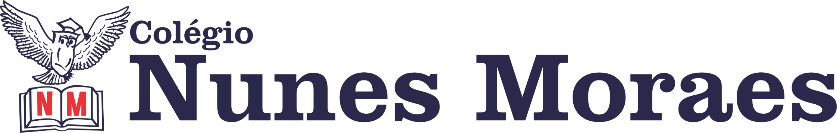  “E O BONITO DA VIDA É PODER COSTURAR SONHOS, BORDAR HISTÓRIAS E DESATAR OS NÓS DOS NOSSOS DIAS.”BOM DIA! FELIZ QUARTA-FEIRA.1ª aula: 7:20h às 8:00h – HISTÓRIA – PROFESSORA: ANDREÂNGELA COSTA1º passo: Enviem as fotos com as resoluções da atividade pós-aula para o número privado da profª Andreângela. Questões da(s) página(s) 58 (q.1 e 2) no livro SUPLEMENTAR.2º passo: Correção das questões indicadas no 1º passo. Será disponibilizada no grupo do WhatsApp da turma.3º passo: Assistir a vídeo aula. Acesse o link a seguir.https://drive.google.com/file/d/1DutLqXdAhgk5o5PJD-iziQwOYpo-bgrS/view?usp=sharing4º passo: Responder as questões da(s) página(s) 35 (q.1 e 3) no livro SAS. 5º passo: Faça foto das atividades que você realizou e envie para coordenação Flay.6º passo: Correção das questões indicadas no 3º passo. Será disponibilizada no grupo do WhatsApp da turma.7º passo: Atividade a ser realizada pós-aula no livro SAS. Responder as questões da(s) página(s) 30 (q. 2) Responder as questões da(s) página(s) 35 (q. 2) Durante a resolução dessas questões a professora Andreângela vai tirar dúvidas no WhatsApp (9.9274-3469)Faça foto das atividades que você realizou e envie para coordenação Flay (9.9198-6443)Essa atividade será pontuada para nota.2ª aula: 8:00h às 8:40h – PORTUGUÊS – PROFESSORA:   MONNALYSA1º passo: SAS 3: páginas 34 a 39 – questões 1 a 5.2º passo: SUPLEMENTAR 3 – PÁG. 10 E 11 – questões 5, 6 e 7.PÁG.13 a 16 – questões 1, 2, 3 e 4.3º passo: Correção pelo whatsapp.Link: https://www.youtube.com/watch?v=7TJqlKfJlxY&list=PL0MlWarTr_1Z6QSRqzwURcSVBnz2RbnZ_&index=1Durante a resolução dessas questões o professora Monnalysa vai tirar dúvidas no WhatsApp (9.9183-9273)Faça foto das atividades que você realizou e envie para coordenação Flay (9.9198-6443)Essa atividade será pontuada para nota.

Intervalo: 8:40h às 9:00h3ª aula: 9:00h às 09:40 h – INGLÊS- PROFESSOR- CARLOS ANJODurante a resolução dessas questões a professor Carlos vai tirar dúvidas no WhatsApp (9.9274-5798)Faça foto das atividades que você realizou e envie para coordenação Flay (9.9198-6443)Essa atividade será pontuada para nota.4ª aula: 09:40h às 10:20h – PORTUGUÊS – PROFESSORA: MONNALYSA1ºpasso:Link: https://drive.google.com/file/d/1u1kTIvWrCsE7E2uyP6ucbGpqdC29IXo6/view?usp=drivesdk2º passo: Resolução páginas 26 a 30 – questões 1 a 6.3º passo: Casa: Versão final capítulo 11.Durante a resolução dessas questões a professora Monnalysa vai tirar dúvidas no WhatsApp (9.9183-9273)Faça foto das atividades que você realizou e envie para coordenação Flay (9.9198-6443)Essa atividade será pontuada para nota.PARABÉNS POR SUA DEDICAÇÃO!